                              ТП ДЪРЖАВНО ЛОВНО СТОПАНСТВО РУСАЛКА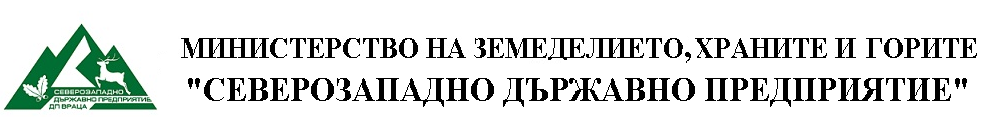 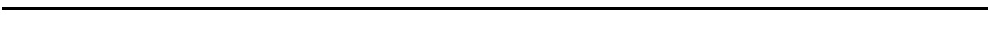      							 ОДОБРЯВАМ:                                     				    ДИРЕКТОР ТП ДЛС Русалка:                                                                   			 /инж. Добромир Нейков /ДОКУМЕНТАЦИЯ ЗА ОБЩЕСТВЕНА ПОРЪЧКАПУБЛИЧНО СЪСТЕЗАНИЕ/ по реда на глава двадесет и пет раздел ІІ от ЗОП/С ПРЕДМЕТ: “Доставка на резервни части  за земеделска и горска техника за срок от 24 месеца за нуждите на ДЛС Русалка” 2020г.СЪДЪРЖАНИЕ:Раздел I – Описание на предмета на поръчкатаВъзложител Предмет на обществената поръчка Ред за провеждане  на обществената поръчка . Кратко описание на предмета на обществената поръчка Срок и място за изпълнение Прогнозна стойност на поръчката и начин на плащанеРаздел II – Достъп до  документацията за обществената поръчка. Разяснения Раздел III - Изисквания към участниците в публичното състезаниеА. Общи изисквания към участницитеБ. Деклариране на обстоятелствата за лично състояние В. Други основания за отстраняванеГ. Критерий за подборД. Изисквания към подизпълнителитеЕ.Даказване на изискванията за участие и критериите за подборРаздел IV –	Изисквания  към подготовката на офертатаРаздел V –	Съдържанието на офертата Раздел VІ – Начин на плащанеРаздел  - Разглеждане, оценка и класиране на офертитеРаздел VІІI-  Сключване на договорРаздел IХ - ГаранцияРаздел Х- Други условияТехническа спецификация – на отделен файлМетодика за оценка – на отделен файлОбразци:Образец № 1 – ОфертаОбразец № 2 - Техническо предложение за изпълнение на поръчкатаОбразец № 3 – Ценово предложение            Образец № 4 –  Опис  на документите съдъжащи се в офертата            Образец № 5-Декларация за съгласие за обработка на лични данниПроекто-договор Единен европейски документ за обществени поръчки      Към процедурата на профила на купувача е прикачена папка: espd-request (резервни части).zip със записан в два формата Единен европейски документ за обществени поръчки (ЕЕДОП);ВАЖНО! ЕЕДОП се представя в електронен вид, който е попълнен и цифрово подписан с електронен подпис и приложен на подходящ оптичен носител към пакета документи за участие в процедурата. Форматът, в който се предоставя документът не следва да позволява редактиране на неговото съдържание. Също така трябва де е записан и файл, от който е видно, че документа е подписан с електронен подписЗабележка: Повече информация за използването на системата еЕЕДОП може на бъде намерена на адрес: http://ec.europa.eu/DocsRoom/dokuments/17242Раздел IОПИСАНИЕ НА ПРЕДМЕТА НА ПОРЪЧКАТА1.Възложител: ТП ДЛС Русалка с Решение № 029/17.02.2020 г. на  Директора на ДЛС Русалка.2. Предмет на  обществената поръчка.Предметът на обществена поръчка е: “Доставка на резервни части за земеделска и горска техника за срок от 24 месеца за нуждите на ДЛС „Русалка” 3. Ред за провеждане на обществената поръчкаНастоящата обществена поръчка се провежда по реда на чл.18, ал.1, т.12 , във връзка с  чл.20, ал.2, т.2 от ЗОП .Настоящата документация съдържа информация, която дава възможност на потенциалните изпълнители  да  се  запознаят  с  предмета  на  поръчката,  условията  за  участие,  изисквания  към участниците и процедурата по провеждането й.4. Кратко описание на предмета на обществената поръчка	Доставките, предмет на поръчката, са за техническо обслужване и ремонт на наличната земеделска и горска техника на ДЛС Русалка,което ще се извършва от служител на ДЛС, 	Изпълнението на предмета на поръчката касае следната налична техника:Изпълнителят се задължава да извършва доставка и за техника, придобита от Възложителя по време на действие на сключения договор за изпълнение на поръчката, като спрямо тях се прилагат същите условия, както спрямо наличните към момента на подаване на офертата.5. Срок и място за изпълнение на поръчката.5.1.Срок на изпълнение на поръчката – 24 месеца или до достигане на стойността на договора, което от двете събития настъпи по-рано.      	5.2.Място на изпълнение на поръчката: Административна сграда на ТП ДЛС”Русалка”, п.к.5641, гр.Априлци, ул.”Търговска” № 6.6. Прогнозна стойност на поръчката и начин на плащанеОбщата прогнозната стойност на поръчката е 12 000,00 / дванадесет хиляди / лева без ДДС.Възложителят заплаща действително  изпълнени доставки.Плащанията ще се извършват в български лева по банковата сметка на Изпълнителя, чрез платежно нареждане, до 15 (петнадесет) календарни дни след като Възложителят получи оригинална фактура и приемо-предавателен протокол. Раздел IIДОСТЪП ДО ДОКУМЕНТАЦИЯТА ЗА ОБЩЕСТВЕНАТА ПОРЪЧКА. РАЗЯСНЕНИЯ 1. Възложителят предоставя неограничен, пълен, безплатен и пряк достъп до документацията за обществената поръчка, като на основание и в съответствие с чл. 32, ал.1 от ЗОП я публикува на интернет адрес http://procurement.szdp.bg/?q=page&idd=index&porachkaid=20200217oXVb12276592в  Раздел „Профил на купувача”от датата на публикуване на обявлението в Регистъра на обществените поръчки .2. Всеки участник може да поиска писмено от Възложителя разяснения по условията на обществената поръчка  , съгласно разпоредбите на чл.180, ал.1 от ЗОП, направено до 5 /пет/ дни преди изтичането на срока за получаване на офертите. Възложителят ще  публикува писмените  разяснения в Профила  на купувача .3. Разясненията по условията на обществената поръчка се публикуват  в Профила на купувача на Възложителя на горепосочения интернет адрес  до 3 /три/ дни от получаването на искането и в тях не се посочва лицето, направило запитването. 4. Възложителят може да направи промени в обявлението и/или документацията на обществената поръчка по собствена инициатива или по искане на заинтересовано лице, направено в срок до  три дни от публикуване на обявлението за обществената поръчка. Обявлението за изменение или допълнителната информация и решението, с което то се одобрява, се изпраща за публикуване в срок до  7 дни от публикуването в РОП на обявлението, с което  се оповестява откриването на процедурата. Раздел IIIИЗИСКВАНИЯ КЪМ УЧАСТНИЦИТЕ В ПУБЛИЧНОТО СЪСТЕЗАНИЕА. Изисквания към участниците.           1.Общи изисквания.1.1. Участник при възлагане на обществената поръчка може да бъде всяко българско или чуждестранно физическо или юридическо лице или техни обединения, както и всяко друго образувание, което има право да изпълнява дейностите, включени в предмета на поръчката, съгласно законодателството на държавата, в която то е установено.1.2. В случай че участникът участва като обединение, което не е регистрирано като самостоятелно юридическо лице, тогава следва да представи копие от документ, от който да е видно правното основание за създаване на обединението, както и следната информация във връзка с конкретната обществена поръчка:правата и задълженията на участниците в обединението;разпределението на отговорността между членовете на обединението;дейностите, които ще изпълнява всеки член на обединението.Не се допускат промени в състава на обединението след крайния срок за подаване на офертата. Когато в договора за създаването на обединение липсват клаузи, гарантиращи изпълнението на горепосочените условия, или състава на обединението се е променил след подаването на офертата – участникът ще бъде отстранен от участие в процедурата за възлагане на настоящата обществена поръчка. Участниците в обединението носят солидарна отговорност за изпълнение на договора за обществената поръчка.Когато участникът, определен за изпълнител е неперсонифицирано обединение на физически и/или юридически лица, възложителят няма изискване за създаване на юридическо лице, но договорът за обществена поръчка се сключва след като изпълнителят представи пред възложителя заверено копие от удостоверение за данъчна регистрация и регистрация по БУЛСТАТ на създаденото обединение или еквивалентни документи съгласно законодателството на държавата, в която обединението е установено. При участие на клон на чуждестранно лице се спазват изискванията на чл. 36 от ППЗОП.1.3. Лице, което участва в обединение или е дало съгласие да бъде подизпълнител на друг участник, не може да подава самостоятелно оферта.1.4. В процедура за възлагане на обществена поръчка едно физическо или юридическо лице може да участва само в едно обединение.1.5. Свързани лица не могат да бъдат самостоятелни участници в една и съща процедура.1.6. При подаване на оферта участникът декларира липсата на основанията за отстраняване и съответствие с критериите за подбор чрез представяне на Единен европейски документ за обществени поръчки (ЕЕДОП). В него се предоставя съответната информация, изисквана от възложителя, и се посочват националните бази данни, в които се съдържат декларираните обстоятелства, или компетентните органи, които съгласно законодателството на държавата, в която участникът е установен, са длъжни да предоставят информация.1.7. Когато участникът е посочил, че ще използва капацитета на трети лица за доказване на съответствието с критериите за подбор или че ще използва подизпълнители, за всяко от тези лица се представя отделен ЕЕДОП, който съдържа информацията по чл. 67, ал.1 от ЗОП.1.8. Участниците могат да използват ЕЕДОП, който вече е бил използван при предходна процедура за обществена поръчка, при условие че потвърдят, че съдържащата се в него информация все още е актуална.1.9. Възложителят може да изисква от участниците по всяко време да представят всички или част от документите, чрез които се доказва информацията, посочена в ЕЕДОП, когато това е необходимо за законосъобразното провеждане на процедурата.1.10. Преди сключването на договор за обществена поръчка, възложителят изисква от участника, определен за изпълнител, да предостави:Актуални документи, удостоверяващи липсата на основанията за отстраняване от процедурата, както и съответствието с поставените критерии за подбор. Документите се представят и за подизпълнителите и третите лица, ако има такива.За доказване на липсата на основания за отстраняване участникът, избран за изпълнител, представя:1. за обстоятелствата по чл. 54, ал. 1, т. 1 от ЗОП - свидетелство за съдимост;2. за обстоятелството по чл. 54, ал. 1, т. 6 и по чл. 56, ал. 1, т. 4 от ЗОП- удостоверение от органите на Изпълнителна агенция "Главна инспекция по труда";3. за обстоятелствата по чл. 55, ал. 1, т. 1 от ЗОП - удостоверение, издадено от Агенцията по вписванията.Удостоверението по чл. 56, ал. 1, т. 4 се издава в 15-дневен срок от получаване на искането от участника, избран за изпълнител.Когато участникът, избран за изпълнител, е чуждестранно лице, той представя съответния документ по чл. 58, ал. 1 от ЗОП, издаден от компетентен орган, съгласно законодателството на държавата, в която участникът е установен.(В случаите, когато в съответната държава не се издават документи за посочените обстоятелства или когато документите не включват всички обстоятелства, участникът представя декларация, ако такава декларация има правно значение съгласно законодателството на съответната държава.Когато декларацията няма правно значение, участникът представя официално заявление, направено пред компетентен орган в съответната държава.Възложителят няма право да изисква представянето на документите по 58, ал. 1 от ЗОП, когато обстоятелствата в тях са достъпни чрез публичен безплатен регистър или информацията или достъпът до нея се предоставя от компетентния орган на възложителя по служебен път.1.11. Участниците в настоящата обществена поръчка могат да използват капацитета на трети лица при условията на чл. 65 от ЗОП. а)  В условията на процедурата възложителят изисква солидарна отговорност за изпълнението на поръчката от кандидата или участника и третото лице, чийто капацитет се използва за доказване на съответствие с критериите, свързани с икономическото и финансовото състояние.б) Когато участник в процедурата е обединение от физически и/или юридически лица, той може да докаже изпълнението на критериите за подбор с капацитета на трети лица при спазване на условията на чл. 65, ал. 2-4 ЗОП.1.12. Участниците декларират в ЕЕДОП, част III, раздел Г, дали за тях се прилагат специфичните основания за изключване, които са посочени в обявлението или документацията за обществена поръчка.	1.13.Участниците в настоящата обществена поръчка посочват в офертата подизпълнителите и дела от поръчката, който ще им възложат, ако възнамеряват да използват такива. В този случай се прилагат условията на чл. 66 от ЗОП и ППЗОП.Независимо от възможността за използване на подизпълнители отговорността за изпълнение на договора за обществена поръчка е на изпълнителя.След сключване на договора и най-късно преди започване на изпълнението му, изпълнителят уведомява възложителя за името, данните за контакт и представителите на подизпълнителите, посочени в офертата. Изпълнителят уведомява възложителя за всякакви промени в предоставената информация в хода на изпълнението на поръчката.1.14. Пазарни консултации и външно участие при подготовката на документацията. В Част III „Основания за изключване“, буква В: „Основания, свързани с несъстоятелност, конфликти на интереси или професионално нарушение“, на въпрос: „Икономическият оператор или свързано с него предприятие, предоставял ли е консултантски услуги на възлагащия орган или на възложителя или участвал ли е по друг начин в подготовката на процедурата за възлагане на обществена поръчка? Ако „да“, моля, опишете подробно:“ от ЕЕДОП, участникът следва да предостави информация дали той или свързано с него предприятие е предоставял/о консултантски услуги на Възложителя или дали е участвал/о по друг начин в подготовката на процедурата за възлагане на обществена поръчка.В случай, че отговорът е „да“, участникът трябва подробно да опише обстоятелствата, свързани с предоставянето на консултантска услуга или да опише начинът, по който е участвал в подготовката на процедурата за възлагане на обществената поръчка и свързаните с участието обстоятелства.2. Изисквания към лично състояние на участниците.2.1. Възложителят отстранява от участие в процедура за възлагане на обществена поръчка участник, когато:2.1.1. е осъден с влязла в сила присъда, освен ако е реабилитиран, за престъпление по чл. 108а, чл. 159а – 159г, чл. 172, чл. 192а, чл. 194 – 217, чл. 219 – 252, чл. 253 – 260, чл. 301 – 307, чл. 321, 321а и чл. 352 – 353е от Наказателния кодекс (чл.54, ал.1, т.1 от ЗОП);2.1.2. е осъден с влязла в сила присъда, освен ако е реабилитиран, за престъпление, аналогично на тези по т. 2.1.1, в друга държава членка или трета страна (чл.54, ал.1, т.2 от ЗОП);2.1.3. има задължения за данъци и задължителни осигурителни вноски по смисъла на чл.162, ал.2, т.1 от Данъчно-осигурителния процесуален кодекс и лихвите по тях, към държавата или към общината по седалището на възложителя и на участника, или аналогични задължения, установени с акт на компетентен орган, съгласно законодателството на държавата, в която участникът е установен, освен ако е допуснато разсрочване, отсрочване или обезпечение на задълженията или задължението е по акт, който не е влязъл в сила (чл.54, ал.1, т.3 от ЗОП);2.1.4. е налице неравнопоставеност в случаите по чл.44, ал.5 от ЗОП (чл.54, ал.1, т.4 от ЗОП);2.1.5. е установено, че:а) е представил документ с невярно съдържание, свързан с удостоверяване липсата на основания за отстраняване или изпълнението на критериите за подбор;б) не е предоставил изискваща се информация, свързана с удостоверяване липсата на основания за отстраняване или изпълнението на критериите за подбор; (чл. 54, ал. 1, т.5 от ЗОП)2.1.6. е установено с влязло в сила наказателно постановление или съдебно решение, нарушение на чл.61, ал.1, чл.62, ал.1 или 3, чл.63, ал.1 или 2, чл.118, чл.128, чл.228, ал.3, чл.245 и чл. 301 – 305 от Кодекса на труда или чл.13, ал.1 от Закона за трудовата миграция и трудовата мобилност или аналогични задължения, установени с акт на компетентен орган, съгласно законодателството на държавата, в която кандидатът или участникът е установен (чл.54, ал.1, т.6 от ЗОП);2.1.7. е налице конфликт на интереси, който не може да бъде отстранен (чл.54, ал.1, т.7 от ЗОП).2.2.  Основанията по чл.54, ал.1, т.1, 2 и 7 от ЗОП се отнасят за лицата, които представляват участника, членовете на управителни и надзорни органи и за други лица, които имат правомощия да упражняват контрол при вземането на решения от тези органи.2.3. Основанието по чл.54, ал.3 от ЗОП не се прилага, когато:се налага да се защитят особено важни държавни или обществени интереси;размерът на неплатените дължими данъци или социалноосигурителни вноски е не повече от 1 на сто от сумата на годишния общ оборот за последната приключена финансова година.2.4. Възложителят отстранява от участие в процедура за възлагане на обществена поръчка участник, за когото е налице някое от следните обстоятелства:обявен е в несъстоятелност или е в производство по несъстоятелност, или е в процедура по ликвидация, или е сключил извънсъдебно споразумение с кредиторите си по смисъла на чл.740 от Търговския закон, или е преустановил дейността си, а в случай че участникът е чуждестранно лице – се намира в подобно положение, произтичащо от сходна процедура, съгласно законодателството на държавата, в която е установен (чл.55, ал.1, т.1 от ЗОП);2.5.  Възложителят отстранява от процедурата участник, за когото са налице основанията по чл.54, ал.1 от ЗОП и посочените от възложителя обстоятелства по чл.55, ал.1 от ЗОП, възникнали преди или по време на процедурата.Точка 2.5. се прилага и когато участник в процедурата е обединение от физически и/или юридически лица и за член на обединението е налице някое от основанията за отстраняване.Когато за участник е налице някое от основанията по чл.54, ал.1 ЗОП или посочените от възложителя основания по чл.55, ал.1 ЗОП и преди подаването на офертата той е предприел мерки за доказване на надеждност по чл.56 ЗОП, тези мерки се описват в ЕЕДОП.Като доказателства за надеждността на участника се представят следните документи: - по отношение на обстоятелството по чл.56, ал.1, т.1 и 2 ЗОП – документ за извършено плащане или споразумение, или друг документ, от който да е видно, че задълженията са обезпечени или че страните са договорили тяхното отсрочване или разсрочване, заедно с погасителен план и/или с посочени дати за окончателно изплащане на дължимите задължения или е в процес на изплащане на дължимо обезщетение; - по отношение на обстоятелството по чл.56, ал.1, т.3 ЗОП – документ от съответния компетентен орган за потвърждение на описаните обстоятелства.2.6. Освен на основанията по чл.54 от ЗОП и посочените от възложителя основания по чл.55 от ЗОП, възложителят отстранява от процедурата:2.6.1. участник, който не отговаря на поставените критерии за подбор или не изпълни друго условие, посочено в обявлението за обществена поръчка или в документацията;2.6.2. Участник, който е представил оферта, която не отговаря на: а) предварително обявените условия на поръчката;б) правила и изисквания, свързани с опазване на околната среда, социалното и трудовото право, приложими колективни споразумения и/или разпоредби на международното екологично, социално и трудово право, които са изброени в приложение №10 от ЗОПУчастникът следва да декларира в част III., буква „В“ от Единния европейски документ за обществени поръчки  (ЕЕДОП), че не е нарушил задълженията си в областта на екологичното, социалното или трудовото право.2.6.3. участник, който не е представил в срок обосновката по чл.72, ал.1от ЗОП или чиято оферта не е приета съгласно чл.72, ал.3 – 5 от ЗОП;2.6.4. участници, които са свързани лица*. *„Свързани лица“са тези по смисъла на §1, т.13 и 14 от допълнителните разпоредби на Закона за публичното предлагане на ценни книжа.Б. Деклариране на обстоятелствата за лично състояние3.1. В Част ІІІ, Раздел А от ЕЕДОП участникът следва да предостави информация относно наличието или липсата на окончателни присъди, освен ако е реабилитиран за следните престъпления:- Участие в престъпна организация – по чл.321 и 321а от НК;- Корупция – по чл. 301 – 307 от НК; - Измама – по чл. 209 – 213 от НК;-Терористични престъпления или престъпления, които са свързани с терористични дейности - по чл.108а, ал.1 от НК;- Изпиране на пари или финансиране на тероризъм – по чл.253, 253а, или 253б от НК и по чл. 108а, ал.2 от НК;-Детски труд и други форми на трафик на хора – по чл.192а или 159а - 159г от НК.В този раздел участниците посочват и информация за престъпления, аналогични на посочените в т. 3.1 при наличие на присъда, освен ако е реабилитиран, в друга държава членка или трета страна.В. Други основания за отстраняване4.1. Не може да участва в процедурата пряко или косвено физическо или юридическо лице, за което е налице забраната по чл.3 от Закона за икономическите и финансовите отношения с дружествата, регистрирани в юрисдикции с преференциален данъчен режим, контролираните от тях лица и техните действителни собственици, освен ако не е налице изключение по чл.4 от ЗИФОДРЮПДРКТЛТДС.4.2. Не може да бъде участник в процедурата и съответно ще бъде отстранен, когато е осъден с влязла в сила присъда, освен ако е реабилитиран, за престъпление по чл.172, чл.194 – 208, чл.213 а – 217, чл.219 – 252 и чл.254а – 260 и чл.352 – 353е от НК. В част III, раздел „Г“ участниците посочват и информация за престъпления, аналогични на посочените в т. 4.2 при наличие на влязла в сила присъда, освен ако е реабилитиран, в друга държава членка или трета страна.4.3.Не могат да бъдат самостоятелни участници в процедурата и ще бъдат отстранени свързани лица по смисъла на §1, т. 45 от ДР на ЗОП. 4.4. Не може да подава самостоятелно оферта лице, което участва в обединение или е дало съгласие да бъде подизпълнител на друг участник.4.5.  В процедура за възлагане на обществена поръчка едно физическо или юридическо лице може да участва само в едно обединение.4.6.Не може да участва в процедурата физическо или юридическо лице, за което е налице забраната по чл.69 от Закона за противодействие на корупцията и за отнемане на незаконно придобитото имущество.Участникът следва да декларира в част III., буква „Г“,  дали са налице спрямо него основанията по т. 4 „Други основания за изключване“ (т.4.1., т. 4.2.,т. 4.3, т.4.4, т. 4.5, т.4.6) от настоящата документация, чрез посочване на отговор, съгласно образеца на ЕЕДОП. В случай че се прилага някое специфично основание за изключване, участникът следва да посочи предприел ли е мерки за реабилитиране по своя инициатива. В случай че е предприел, следва подробно да опише предприетите мерки.              Г. Критерий за подбор1. Възложителят не поставя изисквания по отношение на участниците отнасящи се до годност /правоспособност/ за упражняване на професионална дейност.2. Възложителят не поставя изисквания по отношение на икономическото и финансовото състояние на участниците.            3.Възложителят изисква от участниците  да разполагат с необходимите технически средства за изпълнение на поръчкатаВ съответствие с чл.63, ал.1, т. 2 от ЗОП Възложителят  определя следния критерий за подбор по отношение на техническите и професионални способности на участниците :3.1. Участникът да разполага с минимум едно техническо лице, включено или не в структуата на участника, включително отговарящо за контрола на качеството.ДОКАЗВАНЕ:В съответствие с чл.64, ал.1, т.3 от ЗОП , изискването по т.3.1   се доказва от участниците  с представянето на списък на технически лица и/или организации, включени или не в структурата на  участника, включително тези, които отговарят за контрола на качеството.В съответствие с чл.63, ал.1, т. 8 от ЗОП Възложителят  определя следните критерий за подбор по отношение на техническите и професионални способности на участниците :3.2. Участникът да разполага   минимум с един търговски обект /магазин, склад или друго/ собствен, нает или по друг начин се ползва. ДОКАЗВАНЕ:В съответствие с чл.64, ал.1, т.9 от ЗОП  изискването по т.3.2   се доказва от участниците  с посочване на адрреса на търговския обект в техбическото предложение Обстоятелствата следва да се опишат в Част IV Критерии за подбор: Раздел В: Технически и професионални способности на ЕЕДОП.4. В случай, че Участникът участва като обединение, което не е регистрирано като самостоятелно юридическо лице съответствието с критериите за подбор се доказва от обединението участник, а не от всяко от лицата, включени в него, с изключение на съответна регистрация, представяне на сертификат или друго условие, необходимо за изпълнение на поръчката, съгласно изискванията на нормативен или административен акт и съобразно разпределението на участието на лицата при изпълнение на дейностите, предвидено в договора за създаване на обединението.5. Участниците могат да се позовават на капацитета на трети лица, независимо от правната връзка между тях, по отношение на критерия технически способности и професионална компетентност.6. Съгласно чл.65,ал. 3 от ЗОП, когато участникът се позовава на капацитета на трети лица, той трябва да може да докаже, че ще разполага с техните ресурси, като представи и документи за поетите от третите лица задължения.7. Третите лица трябва да отговарят на съответните критерии за подбор, за доказването на които участникът се позовава на техния капацитет  и за тях да не са налице основания за отстраняване от процедурата. 8. Възложителят изисква от участника да замени посоченото от него трето лице, ако то не отговаря на някое от условията по т.7. 9. Когато участник в процедурата е обединение от физически и/или юридически лица, той може да докаже изпълнението на критериите за подбор с капацитета на трети лица при спазване условията по чл.65, ал.2-4 от ЗОП.10. При участие на подизпълнители, те трябва да отговарят на критериите за подбор съобразно вида и дела от поръчката, който ще изпълняват.             Д. Изисквания към подизпълнителите1. Участниците посочват в  офертата подизпълнителите и дела от поръчката, който ще им възложат, ако възнамеряват да използват такива. В този случай те трябва да представят доказателство за поетите от подизпълнителите задължения. Доказателството може да бъде под формата на декларация от подизпълнителя, предварителен договор, договор по условие и др., гарантиращи, поетите от подизпълнителя задължение.2. Подизпълнителите трябва да отговарят на съответните критерии за подбор съобразно вида и дела от поръчката, който ще изпълняват, и за тях да не са налице основания за отстраняване от процедурата. 3. Възложителят изисква замяна на подизпълнител, който той не отговаря на съответните критерии за подбор или за тях са налице основания за отстраняване. 4. Независимо от възможността за използване на подизпълнители отговорността за изпълнение на договора за обществена поръчка е на изпълнителя.5. Замяна или включване на подизпълнител по време на изпълнение на договор за обществена поръчка се допуска по изключение, когато възникне необходимост, ако са изпълнени едновременно следните условия:за новия подизпълнител не са налице основанията за отстраняване в процедурата;новият подизпълнител отговаря на критериите за подбор, на които е отговарял предишният подизпълнител, включително по отношение на дела и вида на дейностите, които ще изпълнява, коригирани съобразно изпълнените до момента дейности;6. При замяна или включване на подизпълнител изпълнителят представя на Възложителя всички документи, които доказват, че новият подизпълнител отговаря на критериите за подбор и че не са налице основанията за отстраняване в процедурата.Е. Доказване на изискванията за участие и критериите за подбор1. При подаване на оферта участникът декларира липсата на основанията за отстраняване и съответствие с критериите за подбор чрез представяне на попълнен и подписан единен европейски документ за обществени поръчки (ЕЕДОП). НОВО! Към процедурата на профила на купувача е прикачена папка: espd-request.zip със записан в два формата Единен европейски документ за обществени поръчки (ЕЕДОП);ВАЖНО! ЕЕДОП се представя в електронен вид, който е попълнен и цифрово подписан с електронен подпис и приложен на подходящ оптичен носител към пакета документи за участие в процедурата. Форматът, в който се предоставя документът не следва да позволява редактиране на неговото съдържание. Също така трябва де е записан и файл, от който е видно, че документа е подписан с електронен подписЗабележка: Повече информация за използването на системата еЕЕДОП може на бъде намерена на адрес: http://ec.europa.eu/DocsRoom/dokuments/17242В него се предоставя съответната информация, изисквана от Възложителя, и се посочват националните бази данни, в които се съдържат декларираните обстоятелства, или компетентните органи, които съгласно законодателството на държавата, в която кандидатът или участникът е установен, са длъжни да предоставят информация. 2. Когато участникът е посочил, че ще използва капацитета на трети лица за доказване на съответствието с критериите за подбор или че ще използва подизпълнители, за всяко от тези лица се представя отделен ЕЕДОП, който съдържа информацията за липсата на основанията за отстраняване и съответствие с критериите за подбор. 3. Когато в обществената поръчка участва обединение от физически и/или юридически лица, ЕЕДОП се представя за всяко едно от лицата,   участващи в обединението. 4. Участниците могат да използват ЕЕДОП, който вече е бил използван при предходна процедура за обществена поръчка, при условие че потвърдят, че съдържащата се в него информация все още е актуална. 5. Възложителят чрез комисията за провеждане на процедурата, може да изисква от участниците по всяко време да представят всички или част от документите, чрез които се доказва информацията, посочена в ЕЕДОП, когато това е необходимо за законосъобразното провеждане на процедурата.6. В ЕЕДОП се представят данни относно публичните регистри, в които се съдържа информация за декларираните обстоятелства или за компетентния орган, който съгласно законодателството на съответната държава е длъжен да предоставя информация за тези обстоятелства служебно на възложителя.7. Когато за участник в обществена поръчка е налице някое от основанията за отстраняване и преди подаване на офертата той е предприел мерки за доказване на надежност, съгласно чл.56 от ЗОП, тези мерки се описват в ЕЕДОП. Те се доказват като към ЕЕДОП се прилагат: документ за извършено плащане или споразумение, или друг документ, от който да е видно, че задълженията са обезпечени или че страните са договорили тяхното отсрочване или разсрочване, заедно с погасителен план и/или с посочени дати за окончателно изплащане на дължимите задължения или е в процес на изплащане на дължимото обезщетение и документ от съответния компетентен орган за потвърждение на описаните обстоятелства /вж. чл.45, ал.2 от ППЗОП/8. Документите, чрез които се доказва липсата на основания за отстраняване от процедурата са: За обстоятелства по чл. 54, ал.1, т.1 – свидетелство за съдимост;За обстоятелства по чл. 54, ал.1, т.6 – удостоверение от органите на Изпълнителна агенция „Главна инспекция по труда”,Същите се представят само от избрания за Изпълнител на обществената поръчка преди подписване на договора.9. За доказване на личното състояние, на съответствието с критериите за подбор или на съответствие с техническите спецификации участникът може да представи удостоверение за регистрация в официален списък на одобрени стопански субекти или сертификат, издаден от сертифициращ орган. В тези случаи Възложителят не може да отстрани участника от процедурата или да откаже да сключи договор с него на основание, че не е представил някой от изискуемите документи, при условие че съответните обстоятелства се доказват от представеното удостоверение или сертификат.Раздел IVИЗИСКВАНИЯ КЪМ ПОДГОТОВКАТА НА ОФЕРТАТА1. Участниците в настоящата  процедура за възлагане на обществена поръчка трябва да подготвят и представят своята оферта в съответствие с нормите на ЗОП, ППЗОП и изискванията на Възложителя, определени в обявлението за обществената поръчка и настоящата документация за обществената поръчка. Неспазването на това изискване води до отстраняване на участника от участие в процедурата.2. Офертата и всички документи, подготвени от участниците в публичното състезание и цялата кореспонденция между тях и Възложителя трябва да бъдат на български език. Документите, чийто оригинал е на чужд език, се представят и в точен превод на български език, за верността на който отговоря участникът. 3. На основание чл.101, ал.8 от ЗОП всеки участник има право да представи само една оферта.   5. Образците, които се съдържат в документацията за възлагане на обществената поръчка са задължителни и участниците следва да се придържат към тях при изготвяне на офертата си.  6. Всички документи в офертата за участие в процедурата /с изключение на изрично посочените в ЗОП и ППЗОП/, изготвени от участника, следва да носят подписа на лицето (лицата), което (които) го представлява(т) съгласно последните промени в обстоятелствата, подлежащи на вписване в Търговския (или в друг еквивалентен) регистър или друг акт.7. Офертата се представя в писмен вид, на хартиен носител, с изключение на ЕЕДОП, който се представя и на оптичен носител. 8. Офертата следва да включва пълния обем на поръчката. Участникът няма право да представя варианти на офертата. Оферта, съдържаща варианти и/или предложение за доставка само част от предмета на поръчката, няма да бъде разглеждана и допусната да участва в класирането9. Представената оферта следва да има срок на валидност не по-малко от 90 (деветдесет) календарни дни, считано от крайния срок за получаване на офертите. Участник предложил по-кратък срок на валидност на офертата си ще бъде отстранен от процедурата.10. Офертата за участие в процедурата се предава и приема в съответствие с изискванията на Закона за обществените поръчки (ЗОП) и ППЗОП.  Представя се в запечатана непрозрачна опаковка от участника или от упълномощен от него представител лично или чрез пощенска или друга куриерска услуга с препоръчана пратка с обратна разписка, на адреса на Възложителя: 5641 гр.Априлци, обл.Ловеч, ул.”Търговска” № 6 в работно време, до датата и часа посочен в обявлението.11. Върху опаковката се посочва наименованието на участника, включително участниците в обединението, когато е приложимо, адрес за кореспонденция, телефон и по възможност факс и електронен адрес,  наименованието на обществената поръчка.12. Когато участникът изпрати офертата си чрез пощенска или   куриерска служба, разходите за тази услуга са за негова сметка. В този случай, той следва да обезпечи получаването на офертата на посочения от Възложителя адрес преди изтичане на срока за подаване на офертите, посочен в обявлението  за възлагане на поръчката. Рискът от забава или загубване на опаковката с офертата е за участника. Възложителят не се ангажира да съдейства за пристигането на опаковката с офертата на адреса и в срока, определен от него. Участникът не може да иска от Възложителя действия като митническо освобождаване на пратка, получаване на място от пощенски клон, взаимодействия с куриери, извън действията по приемане на място на пратка с оферта, и други подобни.13. При приемане на офертата върху опаковката се отбелязват поредният номер, датата и часът на получаването, и посочените данни се записват във входящ регистър, за което на приносителя се издава документ.15. Не се приемат оферти, които са представени след изтичане на крайния срок за получаване или са в незапечатана опаковка или в опаковка с нарушена цялост.16. До изтичането на срока за подаване на офертите, всеки участник в процедурата може да промени, допълни или оттегли офертата си.17. Срокът за подаване на оферти може да се удължава по реда на чл.100, ал.7, и 11 от ЗОП18. Участниците са длъжни да съблюдават сроковете и условията за подаване на офертата, посочени в обявлението за обществената поръчка или обявлението за изменение или допълнителна информация. С публикуването на обявлението за изменение или допълнителна информация в РОП и в Профила на купувача се смята, че всички заинтересовани лица са уведомени.Раздел V СЪДЪРЖАНИЕ НА ОФЕРТАТА  Оферта трябва да e със съдържание съгласно чл.39, ал.3 от Правилника за прилагане на закона за обществените поръчки,а именно: 1. Оферта – Образец №12. Техническо предложение изготвено, съгласно образец № 2. Представя се подписано в оригинал, съдържащо:2.1. В предложението участниците изчерпателно посочват конкретните предложения за изпълнение на поръчката в съответствие с техническата спецификация В образеца на техническото предложение са оставени празни полета (редове), маркирани с точки, в които участникът попълва конкретните си предложения или други данни. Празните полета се разширяват съобразно попълваната информация.Техническото предложение трябва да е написано четливо, да няма механични или други явни поправки по него.            2.2. срок за изпълнение на обществената поръчка съобразно изискванията на Възложителя;             2.3. Документ за упълномощаване, когато лицето, което подава офертата, не е законният представител на участника – в случаите, когато е приложимо/нотариално заверено пълномощно/.3. Единен европейски документ за обществени поръчки (ЕЕДОП), по образец от настоящата документация. Попълненият и подписан с електронен подпис, представен на оптичен носител  ЕЕДОП за участника, а когато е приложимо – за всеки един от участниците в обединението, за всеки подизпълнител и за всяко трето лице, чийто ресурси ще бъдат ангажирани при изпълнение на поръчката е задължителен елемент от съдържанието на офертата и е нейна неразделна част. ВАЖНО! ЕЕДОП се представя в електронен вид, който е попълнен и цифрово подписан с електронен подпис и приложен на подходящ оптичен носител към пакета документи за участие в процедурата. Форматът, в който се предоставя документът не следва да позволява редактиране на неговото съдържание.	Когато изискванията по чл. 54, ал. 1, т. 1, 2 и 7 и чл. 55, ал. 1, т. 5 от ЗОП се отнасят за повече от едно лице, всички лица подписват един и същ ЕЕДОП.	Когато е налице необходимост от защита на личните данни или при различие в обстоятелствата, свързани с личното състояние, информацията относно изискванията по чл. 54, ал. 1, т. 1, 2 и 7 и чл. 55, ал. 1, т. 5 от ЗОП се попълва в отделен ЕЕДОП за всяко лице или за някои от лицата.	Когато се подава повече от един ЕЕДОП, обстоятелствата, свързани с критериите за подбор, се съдържат само в ЕЕДОП, подписан от лице, което може самостоятелно да представлява съответния стопански субект.	В ЕЕДОП се представят данни относно публичните регистри, в които се съдържа информация за декларираните обстоятелства или за компетентния орган, който съгласно законодателството на съответната държава е длъжен да предоставя информация за тези обстоятелства служебно на Възложителя.	При поискване от страна на Възложителя, участниците са длъжни да представят необходимата информация относно правно-организационната форма, под която осъществяват дейността си, както и списък на всички задължени лица по смисъла на чл. 54, ал. 2 и чл. 55, ал. 3 от ЗОП, независимо от наименованието на органите, в които участват, или длъжностите, които заемат.Забележка: Повече информация за използването на системата еЕЕДОП може на бъде намерена на адрес: http://ec.europa.eu/DocsRoom/dokuments/172424. Ценово предложение - Образец № 3, трябва да сдържа попълнено, подписано и подпечатъно ценово предложение по приложения образец на възлоцителя .  4.1.Участникът е задължен да предложи в Ценовото предложение:По показател К1: Предлаганият от  участника срок за доставка /в часове/ за всяка конкретна поръчка.По показател К2: Предлаганата от участника отстъпка от продажната цена на дребно без ДДС на резервните части, материали и консумативи, в проценти (цифром и словом)4.2. Ценовата отстъпка се предлага с точност до втория знак след десетичната запетая без включен ДДС. 4.3. Извън плик “ Предлагани ценови параметри” не трябва да е посочена никаква информация относно ценова отстъпка, предложена от участника. Участници, които са посочили в офертата си извън плика “Предлагани ценови параметри”, ценова отстъпка, предложена от тях в Техническото предложение, ще бъдат отстранени от участие в процедурата. При несъответствие с цифровата и изписаната с думи  ценова отстъпка  в предложението, комисията ще вземе в предвид изписаната с думи. Важно: Ценовото предложение се поставя в отделен запечатан непрозрачен плик с надпис „Предлагани ценови параметри“, който се поставя в общия плик с офертата! Върху плика се изписва и наименованието на участника.5. Опис на представените документи-Образец № 4        6.Декларация за съгласие за обработка на лични данни-Образец № 5Раздел VI                                     НАЧИН НА ПЛАЩАНЕПлащанията ще се извършват в български левове по банков път, по банкова сметка на Изпълнителя, чрез платежно нареждане, до 15 (петнадесет) календарни дни след като Възложителят получи оригинална фактура и приемо-предавателен протокол, в рамките на предвидените финансови средства,  по  цена без ДДС, определена с ценовата оферта на Изпълнителя.Раздел VІІРАЗГЛЕЖДАНЕ, ОЦЕНКА И КЛАСИРАНЕ НА ОФЕРТИТЕ.Отварянето на офертите ще се извърши от 13:00 часа на 11.03.2020 год. в сградата на СЗДП ТП ДЛС „Русалка” гр. Априлци, ул. «Търговска» № 6 от комисията, назначена със заповед по реда на чл. 51 от Правилника за прилагане на закона за обществените поръчки.	Участниците следва да съблюдават сроковете и условията за подаване на оферти, посочени в Обявлението за обществена поръчка и настоящите Указания за участие.	След изтичане на срока за получаване на оферти, Възложителят назначава Комисия, която да извърши подбор на участниците, разглеждане и оценка на постъпилите оферти. Комисията се състои от нечетен брой членове. 	Комисията започва работа след получаване на постъпилите оферти за участие в процедурата и протокола за получените офертите ,който се предава на председателя на Комисията.	Действията на Комисията се протоколират, като резултатите от работата ѝ се отразяват в доклад. Решенията на Комисията се вземат с мнозинство от членовете ѝ (обикновено мнозинство). Когато член на Комисията е против взетото решение, този член подписва протокола с особено мнение и писмено излага мотивите си.	 Комисията и всеки от членовете й са независими при изразяване на становища и вземане на решения, като в действията си се ръководят единствено от закона. Всеки член на Комисията е длъжен незабавно да докладва на Възложителя случаите, при които е поставен под натиск да вземе нерегламентирано решение в полза на определен участник.	 В 10 - дневен срок от утвърждаване на протокола , Възложителят издава Решение за определяне на изпълнител или за прекратяване на процедурата. Решенията на Възложителя по предходното изречение се изпращат в един и същи ден на участниците в процедурата и се публикуват в „профила на купувача".Раздел VІІІСключване на договор1.Преди подписването на договора, изпълнителят следва да представи:	а/ Свидетелства за съдимост на лицата, които представляват участника, членовете на управителни и надзорни органи и за други лица, които имат правомощия да упражняват контрол при вземането на решения от тези органи.	б/ Удостоверение от Изпълнителна агенция „Главна инспекция по труда“, че спрямо участникът не е установено с влязло в сила наказателно постановление или съдебно решение, че при изпълнение на договор за обществена поръчка е нарушил чл. 118, чл. 128, чл. 245 и чл. 301 – 305 от КТ и по чл. 13, ал. 1 от Закона за трудовата миграция и трудовата мобилност.	Документите се представят и за подизпълнителите и третите лица, ако има такива с оглед приложимостта на документите.2. Служебно събирани от Възложителя документи преди сключване на договора:а/ Удостоверения от Община Враца и общината по седалище на изпълнителя /когато двете седалища съвпадат, удостоверението е едно/, както и от НАП за липса на  задължения за данъци и задължителни осигурителни вноски по смисъла на чл. 162, ал. 2, т. 1 от Данъчно-осигурителния процесуален кодекс, към държавата или към община или аналогични задължения, установени с акт на компетентен орган, съгласно законодателството на държавата, в която участникът е установен, освен ако е допуснато разсрочване, отсрочване или обезпечение на задълженията или задължението е по акт, който не е влязъл в сила;б/ Справка чрез разпечатка на хартиен насител от електронната страница на Търговски регистър-Агенция по вписванията, относно обстоятелствата дали изпълнителя е обявен е в несъстоятелност или е в производство по несъстоятелност, или е в процедура по ликвидация, или е сключил извънсъдебно споразумение с кредиторите си по смисъла на чл. 740 от Търговския закон, или е преустановил дейността си, а в случай, че участникът е чуждестранно лице - се намира в подобно положение, произтичащо от сходна процедура съгласно законодателството на държавата, в която е установенРаздел ІХГАРАНЦИЯ ЗА ИЗПЪЛНЕНИЕ	1. Гаранцията за изпълнение на договора е в размер на 5 (пет) % от стойността без ДДС на договора.	 2. Гаранцията за изпълнение може да се представи под формата на парична сума, под формата на банкова гаранция или застраховка, която обезпечава изпълнението чрез покритие, обезпечаващо отговорността на Изпълнителя. Участникът сам избира формата на гаранцията за изпълнение. Гаранцията под формата на парична сума или банкова гаранция може да се предостави от името на Изпълнителя за сметка на трето лице - гарант.3.Участникът, определен за Изпълнител на обществената поръчка, представя банковата гаранция или платежния документ за внесената по банков път гаранция или застрахователната полица за изпълнение на договора при неговото сключване.4. При представяне на гаранцията изрично се посочва договора за обществена поръчка.5. При представяне на гаранцията под формата на парична сума - сумата се внася по следната сметка на Възложителя: Банка: ДСК ЕАД, офис Априлци,Банков код  BIC: STSABGSF, Банкова сметка IBAN: BG74STSA93000025150567Когато участникът избере гаранцията за изпълнение да бъде банкова гаранция, тогава в нея трябва да бъде изрично записано, че е: 	- безусловна и неотменима в полза на ДЛС Русалка;	- със срок на валидност най-малко 30 дни след срока на изпълнение на договора;	При представяне на гаранция, в платежното нареждане или в банковата гаранция, изрично се посочва договора, за който се представя гаранцията.		Задържане и освобождаване на гаранцията:Условията за задържане и освобождаване на гаранцията за изпълнение са указани в Договора за изпълнение на обществената поръчка между Възложителя и Изпълнителя.Раздел Х  ДРУГИ	В случай на идентифициране на несъответствия между Документация, Обявление и Решение за откриване на обществена поръчка и приложени образци, да се прилага с приоритет както следва: Обявление, Решение, Документация (Указания за подготовка на офертите, Техническа спецификация, Проект на договор, Образци).Процедура на обжалване: Органът, който отговаря за процедурите по обжалване е Комисията за защита на конкуренцията.	Образец № 1ДО ТП ДЛС „РУСАЛКА”ОФЕРТАза участие в „публично състезание” за възлагане на обществена поръчка с предмет:“Доставка на резервни части за земеделска и горска техника за срок от 24 месеца за нуждите на ДЛС „Русалка”УВАЖАЕМИ ГОСПОДИН ДИРЕКТОР,Заявяваме, че желаем да участваме в откритото от Вас „публично състезание” по Закона за обществените поръчки (ЗОП) за възлагане на обществена поръчка с предмет:  “Доставка на резервни части за земеделска и горска техника за срок от 24 месеца за нуждите на ДЛС „Русалка”като подаваме оферта при условията, обявени в документацията за участие и приети от нас,както следва :Задължаваме се да спазваме всички условия на възложителя, посочени в документацията за участие, които се отнасят до изпълнението на поръчката, в случай че същата ни бъде възложена.Декларираме, че приемаме условията за изпълнение на обществената поръчка, заложени в приложения към документацията за участие проект на договор.Образец №2ДО ТП ДЛС „РУСАЛКА”ТЕХНИЧЕСКО   ПРЕДЛОЖЕНИЕ ОТ: …………………………………………………………………………………………….(пълно наименование и адрес на управление на участника)за изпълнение на обществена поръчка с предмет: “ Доставка на резервни части за земеделска и горска техника за срок от 24 месеца за нуждите на ДЛС Русалка”УВАЖАЕМИ ГОСПОДИН ДИРЕКТОР,След запознаване с настоящата документация за участие в Публично състезание по избор на изпълнител на обществена поръчка с предмет: “ Доставка на резервни части за земеделска и горска техника за срок от 24 месеца за нуждите на ДЛС Русалка”, предлагаме да изпълним поръчката, в съответствие с одобрените техническа спецификация и условията и изискванията на Възложителя, съдържащи се в документацията за участие, както следва:1.  Задължаваме се да изпълним дейностите в съответствие с изискванията на "Техническа спецификация" от одобрената документацията за участие.2. Доставяните резервни части, материали и консумативи ще съответстват на марката и модела на съответната техника и ще бъдат нови и ще притежават сертификат за произход и качество от производителя или от негов официален представител.3. Гаранционният срок на вложените резервни части – срока даден от производителя;  4. Декларирам следния списък на търговски обект ,за доставките - предмет на поръчката:………………………………………………………………………………………………..………………………………………………………………………………………………..5. Декларирам, че ако не разполагам с обект на територията на гр.Априлци, ще поемаме за собствена сметка разходите по доставяне и при нужда - връщане на частите  до администрацията на ДЛС Русалка/и обратно при рекламация/. 6. Декларираме, че сме запознати с документацията за участие и приемаме без възражения условията и изискванията; запознати сме и приемаме без възражения условията на проекто-договора за изпълнение на обществената поръчка.7. Декларираме, че срокът на валидност на офертата – 90 (деветдесет) дни, считано от крайния срок на приемане на офертите. 8. Декларираме, че срокът на изпълнение на поръчката е 24/двадесет и четири/ месеца, считано от датата на сключване на договора за изпълнение на поръчката или до изчерпване на финансовия ресурс;	В случай, че бъдем избрани  за Изпълнител на обществената поръчка, с който ще бъде сключен договор, ще представим документите съгласно изискванията на чл.112, ал.1 от ЗОП.Техническото предложение на участника, в случай че бъде избран за изпълнител представлява неразделна част от договора.  Подпис и печат                                         __________________________Приложение № 3ДО ТП ДЛС „РУСАЛКА”ЦЕНОВО ПРЕДЛОЖЕНИЕ ОТ: …………………………………………………………………………………………….(пълно наименование и адрес на управление на участника)за изпълнение  на обществена поръчка с предмет:“ Доставка на резервни части за земеделска и горска техника за срок от 24 месеца за нуждите на ДЛС Русалка”УВАЖАЕМИ ГОСПОДИН ДИРЕКТОР,      Във връзка с обявената от Вас  процедура за възлагане обществена поръчка с горепосочения предмет,  нашето ценово предложение е следното:	1. По показател К1: Предлаганият от нас срок за доставка /в часове/ за всяка конкретна поръчка е:…………………/словом………………/ч.2. По показател К2: Предлаганата от нас отстъпка от продажната цена на дребно без ДДС на вложените резервни части, материали и консумативи, необходими за извършване на текущите ремонти на техниката в проценти е .............................. %. (словом:……………………………………………………………………………………………. ) Предложената отстъпка (в процент) в настоящата ценова оферта са обвързващи за целия срок на изпълнение на договора.Декларирам, че съм съгласен с условията поставени от Възложителя и начина на плащане, посочен в документацията за участие в обществената поръчка.Декларирам, че всички еднократни разходи, които биха могли да възникнат при изпълнение на поръчката са изцяло за сметка на Изпълнителя и в полза на Възложителя.Съгласни сме при несъответствие с цифровата и изписаната с думи обща стойност/цена на предложението, комисията да вземе в предвид изписаната с думи.   Подпис и печат                       Образец № 4ДО ТП ДЛС „Русалка”                                                        ОПИС НА ДОКУМЕНТИТЕ, СЪДЪРЖАЩИ СЕ В ОФЕРТАТА НА ………………………………………………………….… ЗА УЧАСТИЕ В ПУБЛИЧНО СЪСТЕЗАНИЕ С ПРЕДМЕТ:   Доставка на резервни части за земеделска и горска техника за срок от 24 месеца за нуждите на ДЛС „Русалка”ДАТА :…………………….                                                                         ПОДПИС И ПЕЧАТ………………         Образец  № 5ДО ТП ДЛС „РУСАЛКА”ДЕКЛАРАЦИЯ*за съгласие за обработка на лични данниот....................................................................................................................................................(трите имена на всеки субект на данни1, подаващ лични данни1 във връзка с обществена поръчка  с предмет: ) “Доставка на резервни части за земеделска и горска техника за срок от 24 месеца за нуждите на ДЛС „Русалка”		1. Декларирам съгласието си личните ми данни, подадени във връзка с цитираната обществена поръчка да бъдат обработвани1 от СЗДП ТП ДЛС Русалка. 		2. Запознат съм, че оттеглянето на съгласието не засяга законосъобразността на обработването, основано на дадено съгласие преди неговото оттегляне.		3. Декларирам, че ми е предоставена следната информация, свързана със събирането на лични данни:	3.1СЗДП гр.Враца, е администратор на лични данни, с представляващ инж.Цветко Цветков,директор. Координати за връзка: гр. Враца, бул.„Христо Ботев.” № 2 ет.3, тел: 092 620 032; електронна поща: szdp@abv.bg, интернет страница:www.szdp.bg/ Държавно ловно стопанство „Русалка” като ТП на СЗДП представлявано от инж. Добромир Нейков-директор. Координати за връзка: гр.Априлци, ул. „Търговска“ № 6 , тел:06958 2313, електронна поща dlsrusalka@abv.bg.	3.2Длъжностно лице по защита на данните в СЗДП:  Искра Каменова Ангелова; тел.092 620 032, електронна поща: szdp@abv.bg. Отговорник по защита на данни в СЗДП ТП ДЛС „Русалка”: Маргарита Йосифова, тел: 06958 2313, електронна поща  dlsrusalka@abv.bg.	3.3Целта на обработването на личните данни е провеждането и възлагането на настоящата обществена поръчка.		4. Запознат съм, че;		4.1 Срокът за обработка на личните данни за целите на настоящата обществена поръчка е 5 (пет) години, считано от датата на приключване на изпълнение на договора или от датата на прекратяване на същия;		4.2 Имам право да изискам от администратора достъп до, коригиране или изтриване на лични данни, или ограничаване на обработването на личните ми данни, и право да направя възражение срещу обработването, както и правото на преносимост на данните;4.3 Имам право на жалба до надзорен орган (Комисията за защита на личните данни с адрес: София 1592, бул. „Проф. Цветан Лазаров” № 2; Център за информация и контакти - тел. 02/9153 518; електронна поща: kzld@cpdp.bg; интернет страница: www.cpdp.bg. Информация за подаване на жалби: https://www.cpdp.bg/?p=pages&aid=6 );4.4.Предоставянето на лични данни за целите на процедурата е задължително изискване, с оглед спазването на разпоредбите на Закона за обществените поръчки.Дата: ………… 2020 г.                                                       Подпис: …………………………..______________________________________________________________1Понятията, обозначени със знак „1“, се разглеждат съгласно дефинициите им в чл. 4 „Определения“ на Регламент (ЕС) 2016/679 на Европейския парламент и на Съвета от 27 април 2016 година относно защитата на физическите лица във връзка с обработването на лични данни и относно свободното движение на такива данни и за отмяна на Директива 95/46/EО (Общ регламент относно защитата на данните).* Декларацията се попълва от всички лица, чиито лични данни са предоставени в заявлението и офертата на участника№ МАРКА  И  МОДЕЛбройкигоривомощност1ТОВАРЕН АВТОМОБИЛ „ЗИЛ 131”2ГАЗ БЕНЗИН60002ВЕРИЖЕН ТРАКТОР „ДТ 75”1ДИЗЕЛ-3ВЕРИЖЕН ТРАКТОР „ Т 130”1ДИЗЕЛ-4КРАН „ ШИПКА” МТЗ 801ДИЗЕЛ805СЕНОКОСАЧКА ВСS1ДИЗЕЛ4.7кс6СЕНОСЪБИРАЧКА ВСS1ДИЗЕЛ4.7кс7МОТОРЕН ТРИОН „ХУСКВАРНА 365”2БЕНЗИН3658МОТОРЕН ТРИОН „ХУСКВАРНА 142”1БЕНЗИН1429МОТОРЕН ТРИОН „ХУСКВАРНА 137”2БЕНЗИН13710МОТОРЕН ТРИОН  „ЩИЛ МS 270”1БЕНЗИН27011МОТОРЕН ТРИОН „ЩИЛ МS 361”1БЕНЗИН36112МОТОРНА КАСТРАЧКА ЩИЛ 1БЕНЗИННТ 10113ПАРКОВА КОСАЧКА ХУСКВАРНА 1БЕНЗИНLC 356V14МОТОКОЛТИВАТОР БЕРТОЛИНИ1БЕНЗИН19515ПАРКОВА КОСАЧКА ГАРДЕНИЯ1БЕНЗИН51 VDА16РЕЗАЧКА ЗА ХРАСТИ „НТLD”1БЕНЗИН09 АВ17МОТОРНА ПОМПА „ОЛЕО МАК”1БЕНЗИНSA30ТL18МОТОРНА ПОМПА „ХОНДА”1БЕНЗИНWB20HT19ГРЪБНА  ВЪЗДУШНА МЕТЛА  1БЕНЗИНMBV90020МОТОРНА ПРЪСКАЧКА ШИЛ1БЕНЗИНSR42021МОТОРЕН ХРАСТОРЕЗ ХУСКВАРНА1БЕНЗИНWB20HTАдминистративни сведенияДата ............................/ ............................/ ............................Име и фамилия..........................................................................................Подпис на лицето (и печат)...........................................................................................Дата ________/ _________ / ______Име и фамилия__________________________Длъжност __________________________Наименование на участника__________________________Дата Име и фамилияДлъжност Наименование на участника№СЪДЪРЖАНИЕ